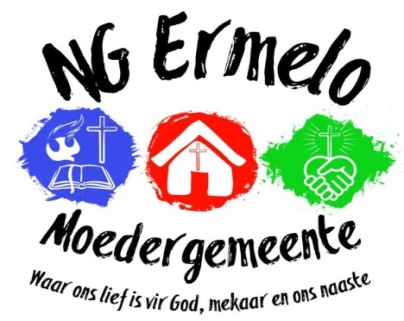 Ek, ____________________________ bevestig ontvangs van lys van lidmate met kontaknommers vir gebruik  vir  __________________________ , onderneem om hierdie lys as vertroulik te beskou en neem verantwoordelikheid om dit self te vernietig.__________________________                     _________________________            Handtekening                                                                 Datum